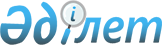 "Курчатов қаласының 2018-2020 жылдарға арналған бюджеті туралы" Курчатов қалалық мәслихатының 2017 жылғы 25 желтоқсандағы 18/130-VІ шешіміне өзгерістер енгізу туралы
					
			Күшін жойған
			
			
		
					Шығыс Қазақстан облысы Курчатов қалалық мәслихатының 2018 жылғы 13 наурыздағы № 19/143-VI шешімі. Шығыс Қазақстан облысының Әділет департаментінде 2018 жылғы 20 наурызда № 5546 болып тіркелді. Күші жойылды - Шығыс Қазақстан облысы Курчатов қалалық мәслихатының 2018 жылғы 26 желтоқсандағы № 27/206-VI шешімімен.
      Ескерту. Күші жойылды - Шығыс Қазақстан облысы Курчатов қалалық мәслихатының 26.12.2018 № 27/206-VI шешімімен (01.01.2019 бастап қолданысқа енгізіледі).

      РҚАО-ның ескертпесі.

      Құжаттың мәтінінде түпнұсқаның пунктуациясы мен орфографиясы сақталған.
      Қазақстан Республикасының 2008 жылғы 4 желтоқсандағы Бюджет кодексінің 109 - бабына, "Қазақстан Республикасындағы жергілікті мемлекеттік басқару және өзін – өзі басқару туралы" Қазақстан Республикасының 2001 жылғы 23 қаңтардағы Заңының 6 - бабы 1- тармағы 1) тармақшасына, "2018-2020 жылдарға арналған облыстық бюджет туралы" Шығыс Қазақстан облыстық маслихатының 2017 жылғы 13 желтоқсандағы № 16/176-VІ шешіміне өзгерістер енгізу туралы" Шығыс Қазақстан облыстық мәслихатының 2018 жылғы 27 ақпандағы № 18/202-VI (нормативтік құқықтық актілерді мемлекеттік тіркеу Тізілімінде 5508 нөмірімен тіркелген) шешіміне сәйкес Курчатов қалалық мәслихаты ШЕШІМ ҚАБЫЛДАДЫ:
      1. Курчатов қалалық мәслихатының 2017 жылғы 25 желтоқсандағы № 18/130-VI "Курчатов қаласының 2018 – 2020 жылдарға арналған бюджеті туралы" (нормативтік құқықтық актілерді мемлекеттік тіркеу Тізілімінде 5363 нөмірімен тіркелген, Қазақстан Республикасы нормативтік құқықтық актілерінің электрондық түрдегі эталондық бақылау банкінде 2018 жылғы 3 қаңтарда жарияланған, "7 дней" газетінде 2018 жылғы 4 қаңтарда жарияланған) шешіміне мынадай өзгерістер енгізілсін:
      1-тармақ келесі редакцияда жазылсын:
      "1. Курчатов қаласының 2018-2020 жылдарға арналған бюджеті тиісінше 1, 2, 3 қосымшаларға сәйкес, соның ішінде 2018 жылға мынадай көлемдерде бекітілсін: 
      1) кірістер – 3 019 864,0 мың теңге, соның ішінде:
      салықтық түсімдер – 1 042 730,0 мың теңге;
      салықтық емес түсімдер – 7 889,0 мың теңге;
      негізгі капиталды сатудан түсетін түсімдер – 3 221,0 мың теңге;
      трансферттер түсімі – 1 966 024,0 мың теңге;
      2) шығындар – 3 145 649,0 мың теңге;
      3) таза бюджеттік кредиттеу – 1 389 565,0 мың теңге, соның ішінде:
      бюджеттік кредиттер – 1 438 455,0 мың теңге;
      бюджеттік кредиттерді өтеу – 48 890,0 мың теңге;
      4) қаржы активтерімен жасалатын операциялар бойынша сальдо – 5 900,0 мың теңге, соның ішінде:
      қаржы активтерін сатып алу – 5 900,0 мың теңге;
      5) бюджет тапшылығы (профициті) – - 1 521 250,0 мың теңге;
      6) бюджет тапшылығын қаржыландыру (профицитін пайдалану) – 1 521 250,0 мың теңге.";
      6-тармақ келесі редакцияда жазылсын:
      "6. 2018 жылға арналған қалалық бюджетте облыстық бюджеттен берілетін ағымдағы нысаналы трансферттер 251 162,0 мың теңге сомасында қарастырылсын.";
      7-тармақ келесі редакцияда жазылсын:
      "7. 2018 жылға арналған қалалық бюджетте республикалық бюджеттен берілетін ағымдағы нысаналы трансферттер 19 153,0 мың теңге сомасында қарастырылсын.";
      аталған шешімнің 1-қосымшасы осы шешімнің қосымшасына сәйкес редакцияда жазылсын. 
      2. Осы шешім 2018 жылғы 1 қаңтардан бастап қолданысқа енгізіледі. Курчатов қаласының 2018 жылға арналған бюджеті
					© 2012. Қазақстан Республикасы Әділет министрлігінің «Қазақстан Республикасының Заңнама және құқықтық ақпарат институты» ШЖҚ РМК
				
      Сессия төрағасы 

В. Демышев

      Курчатов қалалық мәслихатының 
хатшысы 

Г. Қарымбаева
Курчатов қалалық 
мәслихатының 
2018 жылғы 13 наурыздағы 
№ 19/143-VІ шешіміне 
қосымша Курчатов қалалық 
мәслихатының 
2017 жылғы 25 желтоқсандағы 
№ 18/130-VІ шешіміне 
1 қосымша
Санаты
Санаты
Санаты
Санаты
Барлық кірістер (мың теңге)
Сыныбы
Сыныбы
Сыныбы
Барлық кірістер (мың теңге)
Кіші сыныбы
Кіші сыныбы
Барлық кірістер (мың теңге)
Атауы
Барлық кірістер (мың теңге) 1 2 3 4 5
І. Кірістер
3 019 864,0
1
Салықтық түсімдер
1 042 730,0
01
Табыс салығы
448 811,0
2
Жеке табыс салығы
448 811,0
03
Әлеуметтік салық
402 874,0
1
Әлеуметтік салық
402 874,0
04
Меншікке салынатын салықтар
163 400,0
1
Мүлікке салынатын салықтар
98 400,0
3
Жер салығы 
36 000,0
4
Көлік құралдарына салынатын салық
29 000,0
05
Тауарларға, жұмыстарға және қызметтерге салынатын ішкі салықтар
24 072,0
2
Акциздер
800,0
3
Табиғи және басқа да ресурстарды пайдаланғаны үшін түсетін түсімдер
15 700,0
4
Кәсіпкерлік және кәсіби қызметті жүргізгені үшін алынатын алымдар
7 572,0
08
Заңдық маңызы бар әрекеттерді жасағаны және (немесе) оған уәкілеттігі бар мемлекеттік органдар немесе лауазымды адамдар құжаттар бергені үшін алынатын міндетті төлемдер
3 573,0
1
Мемлекеттік баж
3 573,0
2
Салықтық емес түсiмдер
7 889,0
01
Мемлекеттік меншіктен түсетін кірістер
7 089,0
5
Мемлекет меншігіндегі мүлікті жалға беруден түсетін кірістер
6 929,0
9
Мемлекет меншігінен түсетін басқа да кірістер 
160,0
06
Басқа да салықтық емес түсiмдер 
800,0
1
Басқа да салықтық емес түсiмдер 
800,0
3
Негізгі капиталды сатудан түсетін түсімдер
3 221,0
01
Мемлекеттік мекемелерге бекітілген мемлекеттік мүлікті сату
421,0
1
Мемлекеттік мекемелерге бекітілген мемлекеттік мүлікті сату
421,0
03
Жердi және материалдық емес активтердi сату
2 800,0
1
Жерді сату
1 300,0
2
Материалдық емес активтердi сату
1 500,0
4
Трансферттердің түсімдері
1 966 024,0
02
Мемлекеттiк басқарудың жоғары тұрған органдарынан түсетiн трансферттер
1 966 024,0
2
Облыстық бюджеттен түсетiн трансферттер
1 966 024,0
Функционалдық топ
Функционалдық топ
Функционалдық топ
Функционалдық топ
Функционалдық топ
Барлық шығындар (мың теңге)
Функционалдық кіші топ
Функционалдық кіші топ
Функционалдық кіші топ
Функционалдық кіші топ
Барлық шығындар (мың теңге)
Бюджеттік бағдарламалардың әкімшісі
Бюджеттік бағдарламалардың әкімшісі
Бюджеттік бағдарламалардың әкімшісі
Барлық шығындар (мың теңге)
Бюджеттік бағдарлама
Бюджеттік бағдарлама
Барлық шығындар (мың теңге)
Атауы
Барлық шығындар (мың теңге) 1 2 3 4 5 6
ІІ. Шығындар
3 145 649,0
01
Жалпы сипаттағы мемлекеттiк қызметтер
253 594,7
1
Мемлекеттiк басқарудың жалпы функцияларын орындайтын өкiлдi, атқарушы және басқа органдар
168 931,0
112
Аудан (облыстық маңызы бар қала) мәслихатының аппараты
17 877,0
001
Аудан (облыстық маңызы бар қала) мәслихатының қызметін қамтамасыз ету жөніндегі қызметтер
17 797,0
003
Мемлекеттік органның күрделі шығыстары
80,0
122
Аудан (облыстық маңызы бар қала) әкімінің аппараты
151 054,0
001
Аудан (облыстық маңызы бар қала) әкімінің қызметін қамтамасыз ету жөніндегі қызметтер
148 344,0
003
Мемлекеттік органның күрделі шығыстары
2 710,0
9
Жалпы сипаттағы өзге де мемлекеттiк қызметтер
84 663,7
458
Ауданның (облыстық маңызы бар қаланың) тұрғын үй-коммуналдық шаруашылығы, жолаушылар көлігі және автомобиль жолдары бөлімі
20 069,0
001
Жергілікті деңгейде тұрғын үй-коммуналдық шаруашылығы, жолаушылар көлігі және автомобиль жолдары саласындағы мемлекеттік саясатты іске асыру жөніндегі қызметтер
19 619,0
013
Мемлекеттік органның күрделі шығыстары
450,0
459
Ауданның (облыстық маңызы бар қаланың) экономика және қаржы бөлімі
29 563,7
001
Ауданның (облыстық маңызы бар қаланың) экономикалық саясаттын қалыптастыру мен дамыту, мемлекеттік жоспарлау, бюджеттік атқару және коммуналдық меншігін басқару саласындағы мемлекеттік саясатты іске асыру жөніндегі қызметтер
29 031,0
015
Мемлекеттік органның күрделі шығыстары
532,7
471
Ауданның (облыстық маңызы бар қаланың) білім, дене шынықтыру және спорт бөлімі
20 356,0
001
Жергілікті деңгейде білім, дене шынықтыру және спорт саласындағы мемлекеттік саясатты іске асыру жөніндегі қызметтер
20 330,0
018
Мемлекеттік органның күрделі шығыстары
26,0
493
Ауданың (облыстық маңызы бар қаланың) кәсіпкерлік, өнеркәсіп және туризм бөлімі
14 675,0
001
Жергілікті деңгейде кәсіпкерлікті, өнеркәсіпті және туризмді дамыту саласындағы мемлекеттік саясатты іске асыру жөніндегі қызметтер
14 283,0
003
Мемлекеттік органның күрделі шығыстары
392,0
02
Қорғаныс
9 551,0
1
Әскери мұқтаждар
6 815,0
122
Аудан (облыстық маңызы бар қала) әкімінің аппараты
6 815,0
005
Жалпыға бірдей әскери міндетті атқару шеңберіндегі іс-шаралар
6 815,0
2
Төтенше жағдайлар жөнiндегi жұмыстарды ұйымдастыру
2 736,0
122
Аудан (облыстық маңызы бар қала) әкімінің аппараты
2 736,0
006
Аудан (облыстық маңызы бар қала) ауқымындағы төтенше жағдайлардың алдын алу және оларды жою
2 736,0
03
Қоғамдық тәртіп, қауіпсіздік, құқықтық, сот, қылмыстық-атқару қызметі
15 500,0
9
Қоғамдық тәртіп және қауіпсіздік саласындағы басқа да қызметтер
15 500,0
458
Ауданның (облыстық маңызы бар қаланың) тұрғын үй-коммуналдық шаруашылығы, жолаушылар көлігі және автомобиль жолдары бөлімі
15 500,0
021
Елдi мекендерде жол қозғалысы қауiпсiздiгін қамтамасыз ету
15 500,0
04
Бiлiм беру
870 575,6
1
Мектепке дейiнгi тәрбие және оқыту
180 241,0
471
Ауданның (облыстық маңызы бар қаланың) білім, дене шынықтыру және спорт бөлімі
176 272,0
003
Мектепке дейінгі тәрбие мен оқыту ұйымдарының қызметін қамтамасыз ету
71 263,0
040
Мектепке дейінгі білім беру ұйымдарында мемлекеттік білім беру тапсырысын іске асыруға
105 009,0
472
Ауданның (облыстық маңызы бар қаланың) құрылыс, сәулет және қала құрылысы бөлімі
3 969,0
037
Мектепке дейiнгi тәрбие және оқыту объектілерін салу және реконструкциялау
3 969,0
2
Бастауыш, негізгі орта және жалпы орта білім беру
584 839,3
471
Ауданның (облыстық маңызы бар қаланың) білім, дене шынықтыру және спорт бөлімі
584 839,3
004
Жалпы білім беру
476 818,3
005
Балалар мен жасөспірімдерге қосымша білім беру 
56 655,0
028
Балалар мен жасөспірімдерге спорт бойынша қосымша білім беру
51 366,0
9
Бiлiм беру саласындағы өзге де қызметтер
105 495,3
471
Ауданның (облыстық маңызы бар қаланың) білім, дене шынықтыру және спорт бөлімі
105 495,3
009
Ауданның (облыстық маңызы бар қаланың) мемлекеттік білім беру мекемелер үшін оқулықтар мен оқу-әдiстемелiк кешендерді сатып алу және жеткізу
37 664,0
020
Жетім баланы (жетім балаларды) және ата-аналарының қамқорынсыз қалған баланы (балаларды) күтіп-ұстауға асыраушыларына ай сайынғы ақшалай қаражат төлемдері
4 662,0
067
Ведомстволық бағыныстағы мемлекеттік мекемелер мен ұйымдардың күрделі шығыстары
63 169,3
06
Әлеуметтiк көмек және әлеуметтiк қамсыздандыру
145 560,8
1
Әлеуметтiк қамсыздандыру
6 194,0
451
Ауданның (облыстық маңызы бар қаланың) жұмыспен қамту және әлеуметтік бағдарламалар бөлімі
2 220,0
005
Мемлекеттік атаулы әлеуметтік көмек 
2 220,0
471
Ауданның (облыстық маңызы бар қаланың) білім, дене шынықтыру және спорт бөлімі
3 974,0
030
Патронат тәрбиешілерге берілген баланы (балаларды) асырап бағу
3 974,0
2
Әлеуметтік көмек
110 625,6
451
Ауданның (облыстық маңызы бар қаланың) жұмыспен қамту және әлеуметтік бағдарламалар бөлімі
110 625,6
002
Жұмыспен қамту бағдарламасы
54 516,0
006
Тұрғын үйге көмек көрсету
796,6
007
Жергілікті өкілетті органдардың шешімі бойынша мұқтаж азаматтардың жекелеген топтарына әлеуметтік көмек
27 122,0
010
Үйде тәрбиеленіп оқытылатын мүгедек балаларды материалдық қамтамасыз ету
437,0
014
Мұқтаж азаматтарға үйде әлеуметтік көмек көрсету
4 552,0
017
Оңалтудың жеке бағдарламасына сәйкес мұқтаж мүгедектердi мiндеттi гигиеналық құралдармен қамтамасыз ету, қозғалуға қиындығы бар бірінші топтағы мүгедектерге жеке көмекшінің және есту бойынша мүгедектерге қолмен көрсететiн тіл маманының қызметтерін ұсыну
2 386,0
023
Жұмыспен қамту орталықтарының қызметін қамтамасыз ету
20 816,0
9
Әлеуметтiк көмек және әлеуметтiк қамтамасыз ету салаларындағы өзге де қызметтер
28 741,2
451
Ауданның (облыстық маңызы бар қаланың) жұмыспен қамту және әлеуметтік бағдарламалар бөлімі
28 741,2
001
Жергілікті деңгейде халық үшін әлеуметтік бағдарламаларды жұмыспен қамтуды қамтамасыз етуді іске асыру саласындағы мемлекеттік саясатты іске асыру жөніндегі қызметтер
23 631,2
011
Жәрдемақыларды және басқа да әлеуметтік төлемдерді есептеу, төлеу мен жеткізу бойынша қызметтерге ақы төлеу
163,0
021
Мемлекеттік органның күрделі шығыстары
4 647,0
050
Қазақстан Республикасында мүгедектердің құқықтарын қамтамасыз ету және өмір сүру сапасын жақсарту жөніндегі 2012-2018 жылдарға арналған іс-шаралар жоспарын іске асыру 
300,0
07
Тұрғын үй-коммуналдық шаруашылық
1 525 298,0
1
Тұрғын үй шаруашылығы
19 932,0
458
Ауданның (облыстық маңызы бар қаланың) тұрғын үй-коммуналдық шаруашылығы, жолаушылар көлігі және автомобиль жолдары бөлімі
1 000,0
003
Мемлекеттік тұрғын үй қорын сақтауды ұйымдастыру
1 000,0
472
Ауданның (облыстық маңызы бар қаланың) құрылыс, сәулет және қала құрылысы бөлімі
18 932,0
004
Инженерлік-коммуникациялық инфрақұрылымды жобалау, дамыту және (немесе) жайластыру
11 932,0
098
Коммуналдық тұрғын үй қорының тұрғын үйлерін сатып алу
7 000,0
2
Коммуналдық шаруашылық
1 385 336,0
458
Ауданның (облыстық маңызы бар қаланың) тұрғын үй-коммуналдық шаруашылығы, жолаушылар көлігі және автомобиль жолдары бөлімі
24 262,0
012
Сумен жабдықтау және су бұру жүйесінің жұмыс істеуі
22 762,0
026
Ауданның (облыстық маңызы бар қаланың) коммуналдық меншігіндегі жылу жүйелерін қолдануды ұйымдастыру
1 500,0
472
Ауданның (облыстық маңызы бар қаланың) құрылыс, сәулет және қала құрылысы бөлімі
1 361 074,0
006
Сумен жабдықтау және су бұру жүйесін дамыту
1 361 074,0
3
Елді-мекендерді көркейту
120 030,0
458
Ауданның (облыстық маңызы бар қаланың) тұрғын үй-коммуналдық шаруашылығы, жолаушылар көлігі және автомобиль жолдары бөлімі
120 030,0
015
Елдi мекендердегі көшелердi жарықтандыру
20 800,0
016
Елдi мекендердiң санитариясын қамтамасыз ету
15 442,0
017
Жерлеу орындарын ұстау және туыстары жоқ адамдарды жерлеу
962,0
018
Елдi мекендердi абаттандыру және көгалдандыру
82 826,0
08
Мәдениет, спорт, туризм және ақпараттық кеңістiк
155 249,0
1
Мәдениет саласындағы қызмет
71 312,0
455
Ауданның (облыстық маңызы бар қаланың) мәдениет және тілдерді дамыту бөлімі
71 312,0
003
Мәдени-демалыс жұмысын қолдау
71 312,0
2
Спорт
2 350,0
471
Ауданның (облыстық маңызы бар қаланың) білім, дене шынықтыру және спорт бөлімі
350,0
014
Аудандық (облыстық маңызы бар қалалық) деңгейде спорттық жарыстар өткiзу
350,0
472
Ауданның (облыстық маңызы бар қаланың) құрылыс, сәулет және қала құрылысы бөлімі
2 000,0
008
Cпорт объектілерін дамыту
2 000,0
3
Ақпараттық кеңiстiк
20 362,0
455
Ауданның (облыстық маңызы бар қаланың) мәдениет және тілдерді дамыту бөлімі
17 770,0
006
Аудандық (қалалық) кiтапханалардың жұмыс iстеуi
10 100,0
007
Мемлекеттiк тiлдi және Қазақстан халқының басқа да тiлдерін дамыту
7 670,0
456
Ауданның (облыстық маңызы бар қаланың) ішкі саясат бөлімі
2 592,0
002
Мемлекеттік ақпараттық саясат жүргізу жөніндегі қызметтер
2 592,0
9
Мәдениет, спорт, туризм және ақпараттық кеңiстiктi ұйымдастыру жөнiндегi өзге де қызметтер
61 225,0
455
Ауданның (облыстық маңызы бар қаланың) мәдениет және тілдерді дамыту бөлімі
32 202,0
001
Жергілікті деңгейде тілдерді және мәдениетті дамыту саласындағы мемлекеттік саясатты іске асыру жөніндегі қызметтер
12 607,0
010
Мемлекеттік органның күрделі шығыстары
15,0
032
Ведомстволық бағыныстағы мемлекеттік мекемелер мен ұйымдардың күрделі шығыстары
19 580,0
456
Ауданның (облыстық маңызы бар қаланың) ішкі саясат бөлімі
29 023,0
001
Жергілікті деңгейде ақпарат, мемлекеттілікті нығайту және азаматтардың әлеуметтік сенімділігін қалыптастыру саласында мемлекеттік саясатты іске асыру жөніндегі қызметтер
15 641,0
003
Жастар саясаты саласында іс-шараларды іске асыру
10 382,0
006
Мемлекеттік органның күрделі шығыстары
3 000,0
10
Ауыл, су, орман, балық шаруашылығы, ерекше қорғалатын табиғи аумақтар, қоршаған ортаны және жануарлар дүниесін қорғау, жер қатынастары
35 348,0
1
Ауыл шаруашылығы
35 348,0
472
Ауданның (облыстық маңызы бар қаланың) құрылыс, сәулет және қала құрылысы бөлімі
2 800,0
010
Ауыл шаруашылығы объектілерін дамыту
2 800,0
477
Ауданның (облыстық маңызы бар қаланың) ауыл шаруашылығы мен жер қатынастары бөлімі
16 410,0
001
Жергілікті деңгейде ауыл шаруашылығы және жер қатынастары саласындағы мемлекеттік саясатты іске асыру жөніндегі қызметтер
12 477,0
003
Мемлекеттік органның күрделі шығыстары
3 933,0
800
Ауданның (облыстық маңызы бар қаланың) ветеринария және ветеринариялық бақылау бөлімі 
16 138,0
001
Жергілікті деңгейде ветеринария және ветеринариялық бақылау саласындағы мемлекеттік саясатты іске асыру жөніндегі қызметтер
9 691,0
003
Мемлекеттік органның күрделі шығыстары
216,0
006
Қаңғыбас иттер мен мысықтарды аулауды және жоюды ұйымдастыру 
884,0
007
Алып қойылатын және жойылатын ауру жануарлардың, жануарлардан алынатын өнімдер мен шикізаттың құнын иелеріне өтеу
115,0
008 
Жануарлардың энзоотиялық аурулары бойынша ветеринариялық іс-шараларды жүргізу
1 536,0
009
Ауыл шаруашылығы жануарларын сәйкестендіру жөніндегі іс-шараларды өткізу
166,0
010
Эпизоотияға қарсы іс-шаралар жүргізу
3 530,0
11
Өнеркәсіп, сәулет, қала құрылысы және құрылыс қызметі
11 909,0
2
Сәулет, қала құрылысы және құрылыс қызметі
11 909,0
472
Ауданның (облыстық маңызы бар қаланың) құрылыс, сәулет және қала құрылысы бөлімі
11 909,0
001
Жергілікті деңгейде құрылыс, сәулет және қала құрылысы саласындағы мемлекеттік саясатты іске асыру жөніндегі қызметтер
11 909,0
12
Көлiк және коммуникация
61 400,0
1
Автомобиль көлiгi
57 400,0
458
Ауданның (облыстық маңызы бар қаланың) тұрғын үй-коммуналдық шаруашылығы, жолаушылар көлігі және автомобиль жолдары бөлімі
57 400,0
023
Автомобиль жолдарының жұмыс істеуін қамтамасыз ету
57 400,0
9
Көлiк және коммуникациялар саласындағы өзге де қызметтер
4 000,0
458
Ауданның (облыстық маңызы бар қаланың) тұрғын үй-коммуналдық шаруашылығы, жолаушылар көлігі және автомобиль жолдары бөлімі
4 000,0
037
Әлеуметтік маңызы бар қалалық (ауылдық), қала маңындағы және ауданішілік қатынастар бойынша жолаушылар тасымалдарын субсидиялау
4 000,0
13
Басқалар
18 340,0
9
Басқалар
18 340,0
459
Ауданның (облыстық маңызы бар қаланың) экономика және қаржы бөлімі
18 340,0
012
Ауданның (облыстық маңызы бар қаланың) жергілікті атқарушы органының резерві 
18 340,0
14
Борышқа қызмет көрсету
10,0
1
Борышқа қызмет көрсету
10,0
459
Ауданның (облыстық маңызы бар қаланың) экономика және қаржы бөлімі
10,0
021
Жергілікті атқарушы органдардың облыстық бюджеттен қарыздар бойынша сыйақылар мен өзге де төлемдерді төлеу бойынша борышына қызмет көрсету
10,0
15
Трансферттер
43 312,9
1
Трансферттер 
43 312,9
459
Ауданның (облыстық маңызы бар қаланың) экономика және қаржы бөлімі
43 312,9
006
Пайдаланылмаған (толық пайдаланылмаған) нысаналы трансферттерді қайтару
592,9
024
Заңнаманы өзгертуге байланысты жоғары тұрған бюджеттің шығындарын өтеуге төменгі тұрған бюджеттен ағымдағы нысаналы трансферттер
42 720,0
ІІІ. Таза бюджеттік кредиттеу
1 389 565,0
Бюджеттік кредиттер
1 438 455,0
07
Тұрғын үй – коммуналдық шаруашылық
1 438 455,0
1
Тұрғын үй шаруашылығы
1 438 455,0
458
Ауданның (облыстық маңызы бар қаланың) тұрғын үй-коммуналдық шаруашылығы, жолаушылар көлігі және автомобиль жолдары бөлімі
1 438 455,0
053
Жылу, сумен жабдықтау және су бұру жүйелерін реконструкция және құрылыс үшін кредит беру
1 438 455,0
5
Бюджеттік кредиттерді өтеу
48 890,0
01
Бюджеттік кредиттерді өтеу
48 890,0
1
Мемлекеттік бюджеттен берілген бюджеттік кредиттерді өтеу
48 890,0
IV. Қаржы активтерімен жасалатын операциялар бойынша сальдо
5 900,0
Қаржы активтерін сатып алу
5 900,0
13
Басқалар
5 900,0
9
Басқалар
5 900,0
458
Ауданның (облыстық маңызы бар қаланың) тұрғын үй-коммуналдық шаруашылығы, жолаушылар көлігі және автомобиль жолдары бөлімі
5 900,0
065
Заңды тұлғалардың жарғылық капиталын қалыптастыру немесе ұлғайту
5 900,0
V. Бюджет тапшылығы (профициті)
- 1 521 250,0
VI. Бюджет тапшылығын қаржыландыру (профицитті пайдалану)
1 521 250,0
7
Қарыздар түсімдері
1 438 455,0
01
Мемлекеттік ішкі қарыздар
1 438 455,0
2
Қарыз алу келісім - шарттары
1 438 455,0
16
Қарыздарды өтеу
48 890,0
1
Қарыздарды өтеу
48 890,0
459
Ауданның (облыстық маңызы бар қаланың) экономика және қаржы бөлімі
48 890,0
005
Жергілікті атқарушы органның жоғары тұрған бюджет алдындағы борышын өтеу
48 890,0
8
Бюджет қаражаттарының пайдаланылатын қалдықтары
131 685,0
01
Бюджет қаражаты қалдықтары
131 685,0
1
Бюджет қаражатының бос қалдықтары
131 685,0